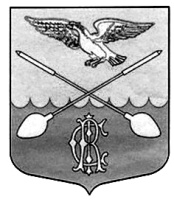  СОВЕТ ДЕПУТАТОВ ДРУЖНОГОРСКОГО ГОРОДСКОГО ПОСЕЛЕНИЯ  ГАТЧИНСКОГО МУНИЦИПАЛЬНОГО РАЙОНА ЛЕНИНГРАДСКОЙ ОБЛАСТИ(Третьего созыва)Р Е Ш Е Н И Е от    29 апреля 2015 г.                                                                                                            № 61Об установлении границ территории, на   которой   может   быть  создана  и действовать    народная    дружина    в муниципальном                образованииДружногорское городское поселение В соответствии с Федеральным законом от 06.10.2003 № 131-ФЗ «Об общих принципах организации местного самоуправления в Российской Федерации», Федеральным законом от 02.04.2014 № 44-ФЗ «Об участии граждан в охране общественного порядка» и Уставом  Дружногорского городского поселения, Совет депутатов Дружногорского городского поселенияР Е Ш И Л:Установить границы территории, на которой может быть создана и действовать народная дружина, в соответствии с границами муниципального образования Дружногорское городское поселение;Обнародовать настоящее решение путем размещения на сайте МО Дружногорское городское поселение и в печатном средстве массовой информации;Настоящее решение вступает в силу со дня его подписания.Глава Дружногорского городского поселения:                        С.И. Тарновский